Soumission en ligne avant le 10 janvier 2024 à 12h (midi)
https://sondages.inrae.fr/index.php/786613?lang=enPartie 1Titre du projet: Acronyme: Mots clés: Coordinateur scientifique (NOM, Prénom, Institut, Equipe): Collaboration entre équipes SPS: 		 Oui 		 NonSi oui, lister les équipes dans le tableau ci-dessous (une équipe par ligne):Durée du projet: 		 3 mois 		 6 moisDate souhaitée de début de projet (pour les projets de 3 mois vous pouvez cocher les 2 cases) :  février		 mai (projet de 3 mois uniquement) En soumettant ce projet à l’AAP SPS Bio-analyses, le coordinateur certifie que ce projet a été validé par son unité de recherche (Direction et administration).Partie 2Personnes impliquées dans le projetVeuillez indiquer la personne impliquée dans l’encadrement scientifique et le/la référent(e) bio-informatique. En soumettant ce projet, le coordinateur certifie que tous les collaborateurs ont accepté de participer au projet (requis).Diffusion des compétences en bio-analyse :- En soumettant ce projet, le coordinateur s'engage à accepter, à la fin de la période d'analyse, la diffusion par l'ingénieur des scripts utilisés grâce à un dépôt sur le groupe SPS de la ForgeMIA et l’utilisation d’une licence CeCILLv2.1. Un jeu test et une documentation devront accompagner les scripts.- Une place de bureau au sein de l’équipe scientifique d’accueil doit être mise à disposition du bio-informaticien.- De plus, le coordinateur scientifique (et non le référent bio-informatique) s’engage à venir présenter les analyses bio-informatiques et leurs résultats lors de la future journée annuelle de la bio-analyse de SPS.Données prêtes à l’analyseLes données nécessaires au projet devront être prêtes à l’analyse le jour du début du projet. En cas de retard, il ne sera pas possible de décaler le début du projet et le coordinateur devra le re-soumettre.Description du projet (max. 1 page en excluant les figures et les références)Décrivez très rapidement le contexte et la question biologique. Décrivez les données disponibles et le type d’analyses envisagées. Mentionnez le plan de gestion des données associé. Décrivez rapidement l’apport du projet pour SPS ainsi que le transfert vers votre équipe de l’expertise d’analyse acquise lors du projet (quelle personne sera en mesure de refaire les analyses en dehors du référent bio-informatique ?). Nous vous encourageons vivement à prendre contact avec SPS BARS (par mail à sps.bioinfo@inrae.fr ou lors des permanences) pour discuter de votre projet avant sa soumission.Appel à projet SPS Bio-analyses 2024 N°1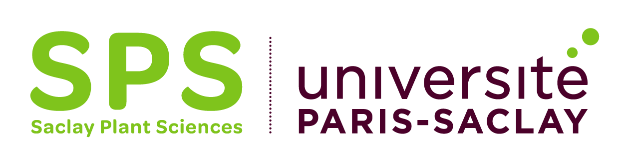 Institut(IJPB, IPS2, I2BC, GQE, BIOGER)EquipeNomInstitut/ LaboratoirePositionFonction dans le projetImplication dans le projet (pourcentage)